Lab: Analysis of Skeletal RemainsYou will be given the opportunity to identify skeletal remains on the basis of :Gender – using the pelvis and skullRace – using the maxilla and other characteristics of the skullAge – based on general characteristicsHeight – calculated based on the length of individual bonesPart I: GenderFor each pelvis that you observe, circle the appropriate answer in the chart below in order to determine gender: (refer to figures below as needed for characteristics)Figure 1 – Pelvis Characteristics for Males and Females:				Figure 2: Pelvic measurements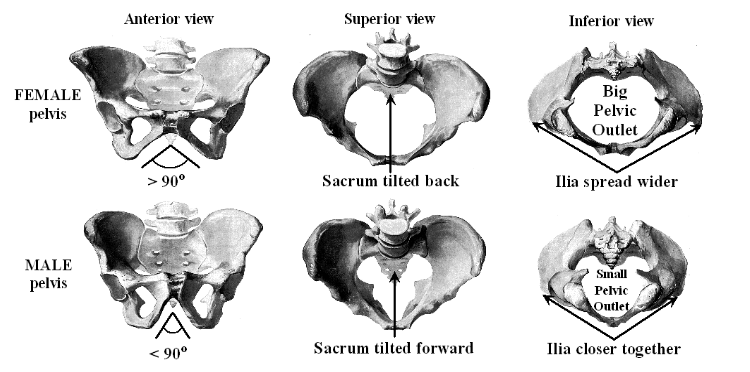 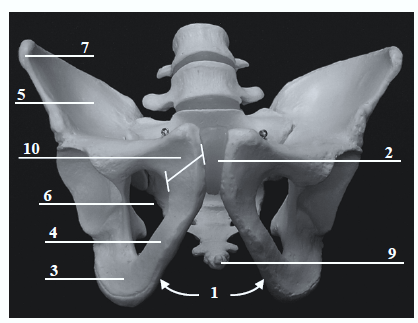 For each skull that you observe, circle the appropriate answer in the chart below in order to determine gender:Part II: RaceFor each skull that you observe, circle the appropriate answer in the chart below in order to determine race:(use the figures below as necessary to determine appropriate characteristics/measurements)Figure 3: Adult Teeth			Figure 4: Palate and Incisor shapes of different races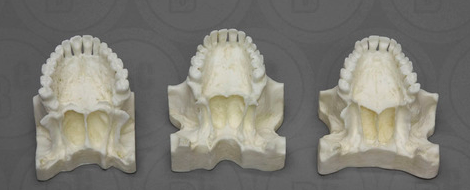 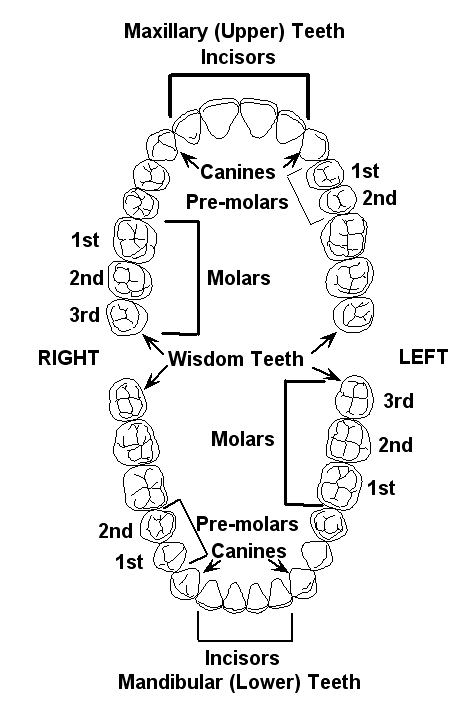 Part III: Long BonesFor each long bone (femur or humerus) that you observe, circle the appropriate answer in the chart below in order to determine gender or age: (use the figures below as necessary to determine appropriate characteristics/measurements)Femur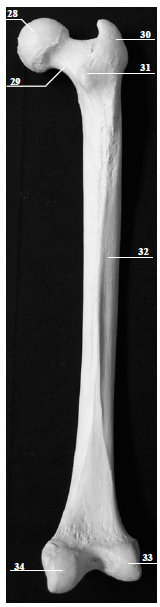 Figure 5: Femoral Head Diameter	Figure 6: Femur Measurements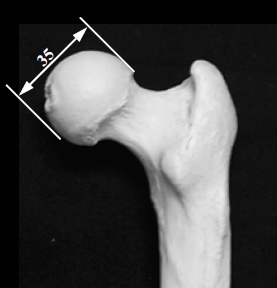 HumerusFigure 7: Humeral Head Measurements7a: Transverse diameter			7b: Vertical diameter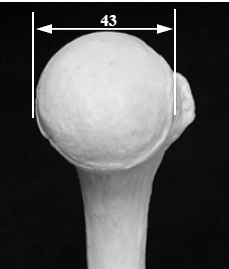 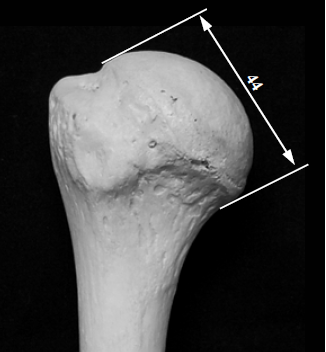 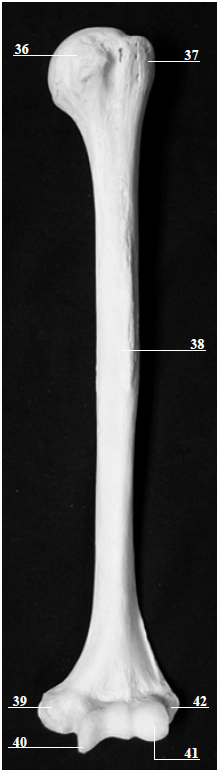 	Figure 8: HumerusPart IV: Age DeterminationOne way of determining age is by looking at the development of the cranial sutures.  For each skull that you have access to, examine the sutures and fill out the chart below (use the included figures as needed)Figure 9: Skeletal Suture Development						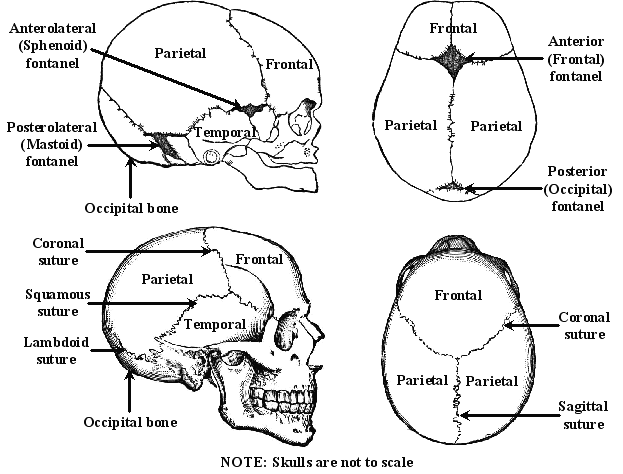 Pelvic Age Determination:Circle the age of each pelvis according to the developmental occurrence characteristics observed on each pelvis.  Use the pelvic figures referenced as needed.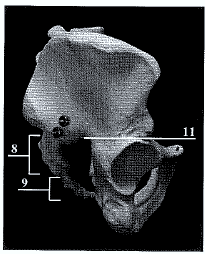 Figure 10: Pelvic DevelopmentFemur Age Determination:Circle the age of each pelvis according to the developmental occurrence characteristics observed on each femur.  Use the femur figures from above as needed.Humerus Age Determination:Circle the age of each pelvis according to the developmental occurrence characteristics observed on each femur.  Use the humerus figures from above as needed.Part V: Height ~ using long bonesFor each skeleton plug in the maximum length of the long bone asked for in the chart.  You will have to use the gender and race you have determined from your analysis thus far.  Use the stature formula figure below as needed.Figure 11: Stature formulaeFinal Step!!!! Composite for Each Skeleton: fill out the chart below for each skeleton based on your observations from this labCharacteristicPelvis APelvis BPelvis CSubpubic Angle (figure 2-1)<90or >90<90or >90<90or >90Pubis body width (figure 2-10)25-30mm / ~40mm25-30mm / ~40mm25-30mm / ~40mmSacrum TiltForward / BackwardForward / BackwardForward / BackwardPelvic outletSmall / LargeSmall / LargeSmall / LargeIliaClose / SpreadClose / SpreadClose / SpreadGender DeterminationMale / FemaleMale / FemaleMale / FemaleCharacteristicSkull ASkull BSkull CChinRounded / SquareRounded / SquareRounded / SquareMastoid Process (behind ear)Small / LargeSmall / LargeSmall / LargeOccipital Protuberance (back of skull)Small / LargeSmall / LargeSmall / LargeGeneral Anatomy Graceful / RobustGraceful / RobustGraceful / RobustForeheadVertical / RecedingVertical / RecedingVertical / RecedingBrow Ridges (location of eyebrows)Slight / ProminentSlight / ProminentSlight / ProminentMuscle LinesSlight / ProminentSlight / ProminentSlight / ProminentOrbital Margins (edge of eye sockets)Sharp / RoundedSharp / RoundedSharp / RoundedAngle of Ramus (back corner of the jaw)90 / Obtuse90 / Obtuse90 / ObtuseGender DeterminationFemale / MaleFemale / MaleFemale / MaleCharacteristicSkull ASkull BSkull CPalate Arch ShapeParabola / Rounded / HyperbolicParabola / Rounded / HyperbolicParabola / Rounded / HyperbolicIncisor shapeSpatulate / ShovelSpatulate / ShovelSpatulate / ShovelNasal widthNasal heightNASAL INDEX<0.48 / 0.48-0.53 / >0.53<0.48 / 0.48-0.53 / >0.53<0.48 / 0.48-0.53 / >0.53Nasal spineProminent / Moderate / SmallProminent / Moderate / SmallProminent / Moderate / SmallNasal silling/gutteringSharp ridge (silling) / Rounded ridge/ No ridge (guttering)Sharp ridge (silling) / Rounded ridge/ No ridge (guttering)Sharp ridge (silling) / Rounded ridge/ No ridge (guttering)PrognathismStraight / Variable / PrognathicStraight / Variable / PrognathicStraight / Variable / PrognathicShape of Orbital openingsRounded squares / Rounded circular / Rectangular squaredRounded squares / Rounded circular / Rectangular squaredRounded squares / Rounded circular / Rectangular squaredRace DeterminationCaucasian / Asian / AfricanCaucasian / Asian / AfricanCaucasian / Asian / AfricanCharacteristicFemur AFemur BFemur  CVertical diameter of femoral head in mm (figure 5-35)N/A<43.5 / 43.5-44.5 / 44.5<43.5 / 43.5-44.5 / 44.5Bicondylar width in mm (figure 6, distance from 34-33)N/A<74 / 74-76 / >76<74 / 74-76 / >76Maximum length of the femur in mm(figure 6, distance from 28-34)N/A<405 / 405-430 / >430<405 / 405-430 / >430Gender DeterminationN/AFemale / Indeterminate / MaleFemale / Indeterminate / MaleCharacteristicHumerus AHumerus BHumerus CTransverse diameter of humeral head in mm (figure 7a)37.0-39.0 / 42.7 – 44.737.0-39.0 / 42.7 – 44.737.0-39.0 / 42.7 – 44.7Vertical diameter of humeral head in mm (figure 7b)42.7 / 48.842.7 / 48.842.7 / 48.8Maximum length of humerus in mm (figure 8, distance from 36-40)305.9 / 339.0305.9 / 339.0305.9 / 339.0Epicondylar width (figure 8, distance from 39-42)56.8 / 63.956.8 / 63.956.8 / 63.9Gender Determination Female / MaleFemale / MaleFemale / MaleCharacteristicSkull ASkull BSkull CFrontal SuturePresent / AbsentPresent /AbsentPresent / AbsentOther SuturesOpen / ClosedOpen / ClosedOpen / ClosedAge DeterminationAdolescent / AdultAdolescent / AdultAdolescent / AdultDevelopmental OccurrencePelvis A (approx. age)Pelvis B (approx. age)Pelvis C (approx. age)The pubis bone and ischium are almost completely united by bone (figure 2-10, 3)7-87-87-8The ilium, ischium, and pubis bones are joined together (figure 2-5, 3, 10)13-1413-1413-14The two lowest segments of the sacral vertebrae become joined together (figure 10-8)181818The ilium, ischium, and pubis bones become fully ossified with no evidence of epiphyseal unions (indicated by cartilaginous lines) (figure 2-5, 3, 10)20-2520-2520-25All segments of the sacrum are united with no evidence of epiphyseal unions (figure 10-8, 9)25-3025-3025-30Developmental OccurrenceFemur A (approx. age)Femur B (approx. age)Femur C (approx. age)The greater trochanter first appears (figure 6-30)444The lesser trochanter first appears (figure 6-31)13-1413-1413-14The head, greater trochanter, and lesser trochanter first join the shaft (figure 6-30, 31,  32)181818The condyles first join the shaft (figure 6-33, 34, 32)202020Developmental OccurrenceHumerus A (approx. age)Humerus B (approx. age)Humerus C (approx. age)The head and tuberosities join to become a single large epiphysis (figure 8-36, 37)666The radial head, trochlea, and external condyle blend and unite with the shaft (figure 8-41, 40, 38)16-1716-1716-17The internal condyle unites with the shaft (figure 8-39, 38)181818The upper epiphysis unites with shaft (figure 8)202020Skeleton ASkeleton ASkeleton ASkeleton ASkeleton ASkeleton AGenderRaceHumerus LengthCalculations(SHOW WORK)Height (in cm)Height (in in)Height (in ft + in)Skeleton BSkeleton BSkeleton BSkeleton BSkeleton BSkeleton BGenderRaceFemur LengthCalculations (SHOW WORK)Height (in cm)Height (in in)Height (in ft + in)Skeleton CSkeleton CSkeleton CSkeleton CSkeleton CSkeleton CGenderRaceFemur LengthCalculations (SHOW WORK)Height (in cm)Height (in in)Height (in ft + in)Race/genderBoneFormula = Height in cmAfrican/maleHumerus2.88 (max length in cm) + 75.48Caucasian/maleHumerus2.89 (max length in cm) + 78.10Asian/male or femaleHumerus2.68 (max length in cm) +83.19African/femaleHumerus3.08 (max length in cm) + 64.67Caucasian/femaleHumerus3.36 (max length in cm) +57.97African/maleFemur2.10 (max length in cm) + 72.22Caucasian maleFemur2.32 (max length in cm) +65.53Asian male/femaleFemur2.15 (max length in cm) +72.57African/femaleFemur2.28 (max length in cm) + 59.76Caucasian femaleFemur2.47 (max length in cm) + 54.10SkeletonAgeRaceGenderHeight (ft, in)ABC